                UMOJA WA VIJANA WA CHAMA CHA MAPINDUZI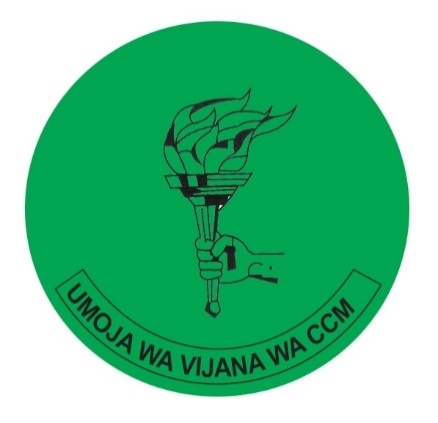     IDARA YA MAHUSIANO YA KIMATAIFA, VYUO NA VYUO VIKUUIMEANDALIWA NA:IDARA YA MAHUSIANO YA KIMATAIFA, VYUO NA VYUO VIKUUS.L.P 613DODOMAJULY,2021UTANGULIZIIdara ya uhusiano ya kimataifa,vyuo na vyuo vikuu ni moja kati ya idara(4) zinazounda umoja wa uvccm na majukumu yake makubwa ni kusimamia na kuratibu shughuli zote za wanafunzi wa vyuo na vyuo vikuu na kuimarisha mahusiano na vyama rafiki ndani na nje ya Tanzania na Tasisi za kijamii.idara hii inavitengo viwili muhimu ambavyo ni;KITENGO CHA VYUO NA VYUO VIKUU;Kitengo hichi kinasimamia na kuratibu shughuli zote za wanafunzi wa vyuo na vikuu,kuratibu maandalizi na kutoa mafunzo kwa njia ya madarasa ya iyikadi,kuandaa semina,makongamano,matamasha na warsha mbalimbali.KITENGO CHA MAHUSIANO YA KIMATAIFA;Kitengo hichi kinashughulikia na kumarisha mahusiano na urafiki uliopo baina ya ccm na vyama rafiki hasa katika mambo yanayohusu vijana na historia ya ukombozi kwa nchi za kusini mwa jangwa la sahara na Afrika kwa ujumla.Madhumuni na MalengoMadhumui ya Idara ya Vyuo na Vyuo Vikuu ni kama ifuatavyo:Kushughulikia Uratibu wa masuala ya wanafunzi wa Vyuo na Vyuo Vikuu kupitia Matawi yao ambayo lazima yawe nje ya maeneo ya Vyuo.Kusimamia na kufuatilia harakati za kisiasa na za kitaaluma za wanafunzi wa Vyuo na Vyuo Vikuu.Kuwa kiungo kati ya Vyuo na Vyuo Vikuu na Vikao vya Jumuiya na chama katika ngazi zote.Kuzimamia shughuli za uchaguzi wa viongozi wa Vyuo na Vyuo Vikuu, na uchaguzi wa uwakilishi kupitia vyombo vya dola.Kusajili wanafunzi katika matawi ya Vyuo na Vyuo Vikuu kwa sabaha ya kuwa na wanachama kwa kadiri inavyowezekana.Kushiriki mikutano, midahalo na makongamano kwa ajili ya kuwajenga wanavyuo wawe na uwezo wa kujiamini kuhusu nchi yao na nafasi ya Chama cha MapinduziMajukumu ya Idara ya Vyuo na Vyuo VikuuKwa hiyo Idara ya Vyuo na Vyuo Vikuu itakuwa na majumuku yafuatayo:-Kuwajenga wanafunzi katika maadili ya uzalendo, umoja na utaifa. Pia kuthubutu kutenda katika mazingira ya maendeleo ya Sayansi na Teknolojia.Kuunga mkono na kushiriki kikamilifu katika ukuzaji na uendelezaji wa vipaji na taaluma za wasomi kwa lengo la kuimarisha moyo wa uvumbuzi miongoni mwa jamii ya vijana wasomi wa Taifa.Kukuza uhusiano na ushirikiano baina ya Vyuo na Vyuo vikuu na taasisi za haiari zinazojishughulisha na masuala ya elimu, sayansi na utamaduni ndani na nje ya Tanzania.Kuwa chemchem ya fikra na mawazo ya kimaendeleo kwa Taifa.Kufanya tafiti za changamoto zinazolikabli Taifa.USHIRIKI WA VIJANA WA VYUO NA VYUO VIKUU KWENYE SIASA ZA VYAMA VYA SIASA.Vyama vya siasa vyenye mlengo wa kulia vinaangalia siasa katika makundi mbalimbali yenye uwezo  wa kupiga kura katika chaguzi za ndani na nje.siasa za uwiano wa ushindano uwezi kuacha kundi la  wasomi waliopo masomoni vyuoni ambao kuna kundi kubwa la vijana ambao ndio dira ya uchaguzi za vyama vinavyolega kushika dola.Chama cha siasa kikomovu hakitaacha kuunda sehemu ya wanafunzi wa vyuo na vyuo vikuu kuufanya uhusiano wake kuwa wa chanda na pete.umadhubuti wa chama chochote cha siasa,ufanisi wake na uhai wake,unategemea vijana wa vyuo na vyuo vikuu.hivyo,eneo hili wanafunzi wa vyuo naa vyuo vikuu linapaswa kuimarisha kimuundo,kimaadili na kimkakati.umadhubuti huo hutoa msaada mkubwa katika kufanikisha adhma na malengo ya chama cha siasa.Kwa hivyo,uwepo wa idara ya vyuo na vyuo vikuu umezingatia umuhimu wa chama kuungwa mkono na kundi la vijana wasomi waliopo katika Taasisi za vyuo na vyuo vikuu.lengo kuu likiwa ni kuwapatia wanafunzi wa elimu ya juu fursa ya kukutana na kubadilisha mawazo na uzoefu juu ya maswala ya itikadi ya chama maadili na uzalendo wan chi pamoja na kujenga fikra za  kujitegemea na ubunifu.Umoja wa vijana wa chama cha mapinduzi unatambua kuwa harakati za kuleta mapinduzi ya kiuchumi,kisiasa,kisayansi na kitekinolojia na kujenga jamii ya watu iliyo sawa nchini Tanzania,unahitaji chombo madhubuti kinachounganisha fikra na vitendo kwa vijana wote wakiwemo vijana wasomi.Uwepo wa idara ya vyuo na vyuo vikuu unaoundwa,unakusudia kushiriki katika kuleta ufanisi wa kuunnganisha wasomi na chama cha mapinduzi katika kujikita kutatua changamoto za wanavyuo zinazohusu elimu,mikopo ya elimu,usawa wa kupata elimu ya juu,kupata fursa ya kufanya siasa za makongamano,namna bora ya kujiajiri na kujajiri kwa kutumia taaluma zao wawapo mitaani.Kuwepo kwa idara ya vyuo na vyuo vikuu na mahusiano ya kimataifa kutasaidia kuinua molari ya wanazuoni kufanya siasa zenye umakinifu katika taswira ya ujenzi wa Tanzania yenye muelekeo wa uchumi wa viwanda maana katika mapinduzi ya viwanda hakuna shaka unahitaji watu wenye fikra na taalumaa mbalimbali na uwepo wa idara ya vyuo na vyuo vikuu utasaidia kuratibu makongamano ya wazi yenye lengo la kuweka mijadala ya kujenga utaifa zaidi na kukuza uhusiano na ushirikiano baina yake na taasisi za hiari zuinazojishughulisha na masuala ya utafiti,elimu,sayansi na utamaduni ndani na nje ya Tanzania.Msingi wa elimu ni kumfanya mtu aweze kujitambua na kutatua changamoto zinazomzunguka.Ulimwengu wa sasa ni tofauti sana na ulimwengu wa karne ya 20 ambapo Dunia ilishudia ukoloni kandamizi kwa nchi kadhakadha hasa bara la afrika ndilo lilikuwa kimbilio la nchi za kibebari kama wingereza,ufaransa,ureno,ubelgiji na ujerumani. Sasa katika karne hii ya 21 mataifa ya kifrika yenye msimamo mkali juu ya rasilimali zake kama Tanzania inakumbwaa na vita ya kiuchumi hivyo mataifa makubwa yanatafuta kila mbinu kuwezesha mambo yao kufanikiwa kwa kutumia mitandao mbalimbali na vibaraka vyao ndani ya vyama vya upinzani.Hivyo kundi pekee ambaloa linaweza kupambana na uhalamia wa mabeberu kutumia mitandao katika kuhamasisha misuguano ya kisiasa ni wasomii ambao wanaowezo wa kutengeneza njia mbadala ya kuthibiti uhalamia wa siasa za mitandao na kuzuia mataifa makubwa kuingilia changauzi zetu.Umoja wa vijana wa ccm unazingatia kuwa wanayodhamana kubwa ya kuandaa vijana wa makundi mbalimbali kuwa viongozi watiifu na wazalendo kwa taifa lao hivyohivyo kuandaa vijana kuwa raia wema kwa nchi yao.Tumeona na kushuhudia tangu harakati za uhuru mchango wa wasomi wakiwa masomoni katika vyuo kama makerere university walivyotumika kuchochea na kuamsha hari ya mapambano ya uhuru ndani ya Afrika hivyo hatuna budii kuendelea kuamini kundi la wasomii katika mapambano haya ya vita ya uchumi inayoendelea dunia zidi ya mataifa yaliyoamua kulinda rasilimali zao.MAOMBI YA UANACHAMA, UKOMO WA UWANACHAMA NA HAKI ZA MWANACHAMA WA VYUO NA VYUO VIKUU.KIFUNGU CHA 1 :  MAOMBI YA UANACHAMAAtatoa Kiingilio.Atalipa ada ya uanachama kwa kila mwezi, isipokuwa akipenda anaweza kulipa ada ya mwaka mzima.Atatoa michango yoyote itakayoamuliwa.KIFUNGU CHA  2 : UKOMO WA UANACHAMAUanachama wa matawi ya vyuo na vyuo vikuu  utakoma kwa mambo yafuatayoKujiuzulu mwenyewe.Kufukuzwa kwa mujibu wa Kanuni ya UVCCM na Katiba ya CCM.Kufariki.Kujiunga na Chama kingine cha siasa au jumuiya zake.Kutotimiza masharti ya uanachama.Kufukuzwa, kuachishwa kwa mujibu wa Kanuni na Katiba ya CCM.Mwanachama yoyote ambae uanachama wake ulikoma kwa sababu nyingine mbali na ile ya umri, anawezakuomba upya uanachama baada ya miezi sita toka kukoma kwa uanachama wake.Mwanachama ambae uanachama wake unakwisha kwa sababu yoyote ile hatarudishiwa kiingilio alichokitoa, ada aliotoa wala michango yoyote aliyoitoa.Mwanachama aliyeachishwa au kufukuzwa uanachama akitaka kujiunga tena na UVCCM, itabidi aombe upya, na atapeleka maombi yake katika Baraza la UVCCM Wilaya ama kikao kilichomwachisha au kumfukuza uanachama.Mwanachama aliejiuzulu akitaka kujiunga tena katika UVCCM ataomba upya kwa kufuata utaratibu wa kuomba uanachama kwa mujibu wa Kanuni ya UVCCM.Mwanachama wa UVCCM aliehama na kujiunga na Chama cha siasa kingine au jumuiya zake akitaka kujiunga tena, atapeleka maombi yake kwenye tawi lake analoishi na atajadiliwa na vikao vinavyohusika na uamuzi wa mwisho wa kukubaliwa au kukataliwa utafanywa na Kamati ya Utekelezji ya UVCCM ya Baraza la Wilaya inayohusika baada ya kujiridhisha kuwa kurejea kwake kwenye jumuiya kuna manufaa kwa jumuiya na chama kwa ujumla.KIFUNGU CHA 3 : HAKI ZA MWANACHAMA WA VYUO NA VYUO VIKUU.Haki ya kushiriki katika shughuli za Umoja wa Vijana wa CCM na Chama cha Mapinduzi kwa kufuatautaratibu uliowekwa.Kuhudhuria na kutoa maoni katika mikutano yote ya Umoja wa Vijana wa CCM pale ambapo mwanachama anahusika kwa mujibu wa Kanuni.Haki ya kuchagua na kuchaguliwa kwa mujibu wa Kanuni na taratibu zilizowekwa.Haki ya kujitetea au kutoa maelezo yake mbele ya kikao cha Umoja wa Vijana wa CCM kinachohusika kuhusu tuhuma yoyote iliyotolewa dhidi yake.Haki ya kukata rufaa katika kikao cha juu yake kama kipo endapo hakuridhika na uamuzi uliotolewa.Haki ya kumuona kiongozi yeyote wa UVCCM maadam awe amefuata utaratibu uliowekwa.KIFUNGU CHA 4. WAJIBU WA MWANACHAMA WA MATAWI YA VYUO NA VYUO VIKUU.Wajibu wa Mwanachama wa Matawi ya vyuo na Vyuo vikuu.			Kuielewa, kuilinda, kueneza na kuitekeleza siasa ya Chama cha Mapinduzi kwa imani na vitendo.Kulinda na kutii Katiba ya Jamhuri ya Muungano wa Tanzania na Katiba ya Serikali ya Mapinduzi ya Zanzibar.Kupambana na ubinafsi na kujenga moyo wa kutumikia umma.Kujielimisha na kujiendeleza kwa faida ya wote.Kukubali kusahihishwa na kujisahihisha na inapobidi kukubali kuwajibika.Kuhudhuria mikutano yote iliyoandaliwa na Chama cha Mapinduzi na jumuiya zake kila atakapohitajika.Kuvaa vazi rasmi la UVCCM kila panapohusika.DHANA YA UZALENDO KWA WANAFUNZI WA VYUO NA VYUO VIKUU.       Uzalendo ni  hali ya mtu kuipenda,kuithamini na kujitoa kwa ajili ya nchi yake.Mzalendo wa kweli daima anaweka maslahi ya nchi mbele nay a kwake binafsi nyuma.kwa maana hiyo hapo mzalendo ni mtu yeyote mzawa na mwenye kuipenda kujitoa mhanga na saa nyingine ikibidi kufa kwa ajili ya nchi yake.Kwa wanafunzi wanasoma kwenye vyuo na vyuo vikuu na ambao ni wanachama wa chama cha mapinduzi ni muhimu kuzingatia kuwa suala la uzalendo ni suala la lazima sio hiyari katika kuendeleza nchi yenye misingi ya ujamaa na kujitegemea bila wao kuendeleza uzalendo wasitegeme mtu mwingine kuja kuwafundisha uzalendo.Taaluma zao zitakuwa zinamaana kama zitajielekeza katika uzalishaji mali zenye kuleta tija kwa Taifa.Idara ya mahusiano ya kimataifa,vyuo na vyuo vikuu kwa kushirikiana na wadau mbalimbali imefanikiwa kuandaa makongamano,warsha,semina kwenye seneti mbalimbali kwa lengo la kufundisha itikadi ya uzalendo kwa vijana wasomi.Idara kwa kushirikiana na idara zingine za jumuiya na chama imefanikiwa kuwashirikisha vijana wa vyuo kwenye semina za mafunzo zinazotolewa chuo cha IHEMI.DHANA YA UWAJIBIKAJI  Uwajibikaji ni mfumo unaojenga kila mwananchi aliye na dhana na asiye na dhamana katika jamii kushiriki moja kwa moja katika ujenzi wa Taifa kwa maslahi mapana ya vizazi vya leo na kesho.Uwajibikaji waweza kuonyeshwa kuwa ni hali ya wenye mamlaka(duty bearers) kutimiza mahitaji ya wananchi.hivyo uwajibikaji ni hali ya wenye mamlaka kuwajibishwa kutokana na matendo yao katika kutimiza wajibu wao.Idara ya mahusiano ya kimataifa,vyuo na vyuo vikuu inawajibika kwa wanachama wa chama cha mapinduzi waliopo vyuoni katika muktadha ufuatao:Kuongeza wingo wa vijana wa chama cha mapinduzi kunufaika na mikopo ya Elimu ya juu.Kuandaa mipango kazi(Project proposal) zenye tija kwa vijana wa vyuo na vyuo vikuu na vijana wengine wa umoja wa vijana wa chama cha mapinduzi ili kuwawezesha vijana kupata mikopo kwenye Halmashauri na Manispaa kwa kuwa watakuwa vijana wengi wanakosa Elimu ya kuandaa miradi.Kuandaa mpango kazi wa kutafuta fursa za kiuchumi na kijasiriamali kwa vijana wanaomaliza Kwenye vyuo na vyuo vikuu ili kuwasaidia na kuwa wezesha vijana wasomi  kujitegemea kiuchumi.Kutafuta fursa za masomo kwenye mataifa mbalimbali kwa kushirikiana na vyama Rafiki na mabalozi mbalimbali lengo ni kuwajengea uwezo vijana wa kiteknolojia kutoka nchi zilizoendelea na kuwajengea uelewa wa kina kuhusu masuala ya kidiplomasia.                          KIDUMU CHAMA CHA MAPINDUZI